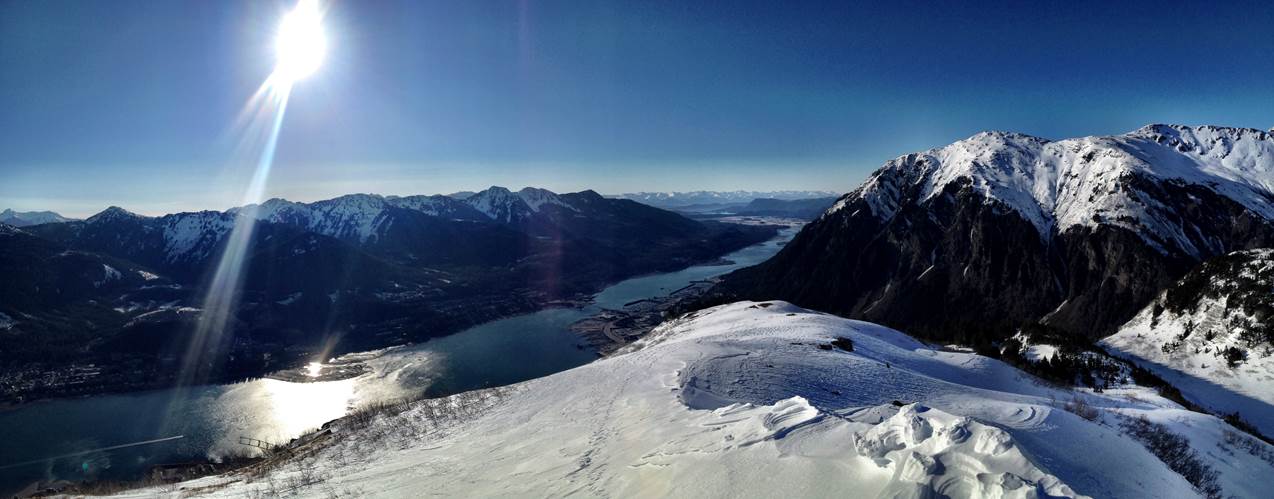 USDA Forest ServiceAlaska Region, Law Enforcement & Investigations DETAIL OUTREACH NOTICEProgram Specialist, GS-0301-09/11The USDA Forest Service, Alaska Region, Law Enforcement & Investigation (LEI) is seeking a candidate for a Program Specialist, GS-0301-09/11.  This is a full time, permanent position.  The purpose of this Outreach Notice is to inform prospective applicants of this upcoming opportunity.  To express interest in this position, please complete the attached Outreach Notice and return to Special Agent in Charge, Tim Walther at tim.walther@usda.gov or via FAX 907-586-8780 by close of business on March 12, 2019.Brief description of duties associated with this position:The position is located in Juneau, Alaska.  The Program Specialist will provide budget, administrative, and management support to Law Enforcement & Investigation Regional Office Staff and Forest Supervisory Law Enforcement Officers.Please contact Tim Walther at 907-586-8820 if you have questions. About Location: For information about duty station:  http://juneau.com/.How to apply:  The purpose of this Outreach Notice is to determine the potential applicant pool for this position and to establish the appropriate recruitment method and area of consideration for the advertisement. If you are interested in applying for this position, complete the attached Outreach Notice Response Form and return it to Tim Walther at mailto: tim.walther@usda.gov  or via FAX 907-586-8780 no later than March 12, 2019.This outreach form does not constitute an application. The vacancy announcement will appear on the USAJOBS website. USDA is an equal opportunity provider and employer.Outreach Response Notice SheetProgram Specialist, GS-0301-09/11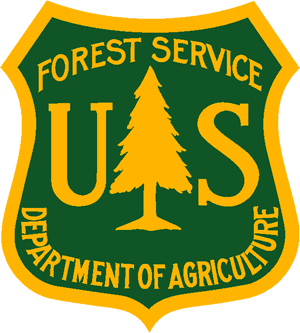 USDA Forest Service, Alaska Region, Law Enforcement & InvestigationDuty Station: Juneau, AlaskaPlease submit outreach response to Tim Walther by close of business March 12, 2019.Email: tim.walther@usda.gov   Phone: 907-586-8820   Fax: 907-586-8780.Name:	Date:	Mailing Address: Phone:	E-Mail:	Are you a current Federal employee?	 Yes	 NoIf you answered “yes” to the question aboveCurrent agency employed with:	      Enter your current position title:	      	Series:	     Grade:	     Location:	     Indicate the type of appointment you are currently under:       
(Career, Career-Conditional, Excepted, Excepted VRA, Temporary, Term, PWD, Other)How did you find out about this outreach notice?	If you are not a current permanent (Career or Career-Conditional) employee, are you eligible to be hired under any of the following special authorities? Person with disabilities	 Disabled veteran with 30% compensable disability Veterans Recruitment Act	 Veterans Employment Opportunities Act of 1998 Pathways Program	 Former peace Corps VolunteerThank you for your interest in our vacancy.USDA is an equal opportunity provider and employer.